       OBEC  VEĽKÝ  KLÍŽ,   Obecný úrad Klíž 156,  958 45  VEĹKÝ  KLÍŽ                                    IČO 00311308, ocu.velkykliz@wircom.sk,  038/5429222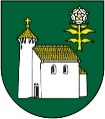 NÁVRHROZPOČTU na roky 2022 - 2024Návrh rozpočtu zverejnený na úradnej tabuli  obce dňa23.11.2021Návrh rozpočtu zverejnený na webovom sídle obce dňa23.11.2021Návrh rozpočtu zvesený dňa09.12.2021Rozpočet obce schválený uznesením OZ č. 6/22/202110.12.2021Rozpočet vystavený dňa13.12.2021